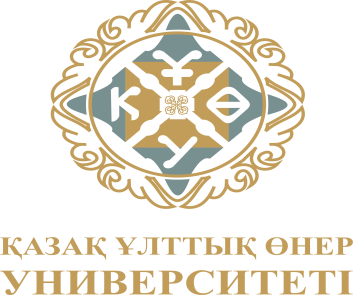 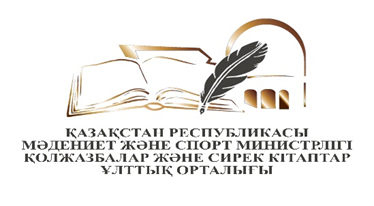 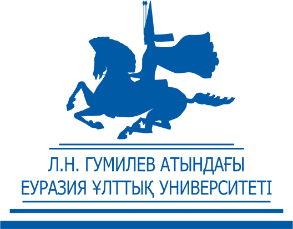 ИНФОРМАЦИОННОЕ ПИСЬМО«НАСЛЕДИЕ АЛЬ-ФАРАБИ И АКЖАНА АЛЬ-МАШАНИ: ПРОБЛЕМЫ ИССЛЕДОВАНИЯ И ИЗУЧЕНИЯ»Международная научно-практическая конференция9 декабря 2020 года в 14.00 часов  кафедра социально-гуманитарных дисциплин и арт-менеджмента  Казахского национального университета искусств и кафедра истории Казахстана исторического факультета Евразийского национального университета имени Л.Н. Гумилева проводят совместно организованную международную научно-практическую конференцию «Наследия аль-Фараби и Акжана аль-Машани: проблемы исследования и изучения».В конференции примут участие: профессорско-преподавательский состав КазНУИ и ЕНУ имени Л.Н. Гумилева, назначенный Посол Венгрии в Кыргызской Республике Шандор Дороги, ректор Стамбулского коммерческого университета профессор Юджел Огурлу,  Национальный центр рукописей и редких книг Министерства культуры и спорта РК, Международная тюркская академия, Институт истории государства, представители научной общественности и известные интеллектуалы, студенты, магистранты, докторанты.Цель конференции: во знаменование 1150-летия со дня рождения Абу Насра аль-Фараби дать достойную оценку усилий фарабоведа Акжана Джаксыбековича аль-Машани, открывшего  Абу Насра аль-Фараби  для казахстанской науки, первым в казахстанской науке исследовавшего вклад великого учёного; проанализировать важность научных и познавательных духовных сокровищ основоположника фарабиевских исследований; сосредоточить внимание на духовном развитии общества и исторической памяти народа Казахстана в целях дальнейшего укрепления национального исторического сознания.Рабочие языки конференции: казахский, русский и английский.Направления международной конференции: преемственность и перспективы изучения исторического наследия;великая степь в контексте исторических личностей;концептуальные проблемы исследований аль- Фараби;эстетические взгляды Абу Насра аль-Фараби на природу музыки и поэзии;современная наука в условиях глобализации.Требования к тексту материала:Объем  статьи, аннотации и библиографии на трех языках - до 10 тысяч знаков (около 5-6 страниц). Формат: компьютерный набор Microsoft Word (с расширением *.doc, *.docx, *.rtf); шрифт - Times New Roman, в основном тексте 12 кегль, в примечаниях - 10. Межстрочный интервал - один, все края - 2 см, выравнивание по ширине. Абзац - 1 см.Оформление заголовка: в заголовке статьи используются заглавные буквы (выравнивание по центру). Перед заголовком – Ф.И.О. автора курсивом, строчными буквами, выравнивание по правому краю, ниже - место работы, город и страна. Аннотация объемом не менее 150 слов на трех языках, заголовок темы - полужирным шрифтом.Все чертежи, карты, фотографии, таблицы, формулы рекомендуется выполнять с помощью компьютерной техники и использовать их, как указано в статье.Список литературы: ссылки, используемые в тексте оформляются в кавычках с номером источника в квадратных скобках в библиографическом списке и номером страницы, разделенными запятыми (например: [17, 25], [3, 36]).Авторы статьи несут полную ответственность за точность и достоверность информации, ссылок, цитирований и библиографии.Электронную версию статей отправлять  до 25 декабря 2020 г. на  электронную почту: bota_1801@mail.ru,  контактные тел.: 8 (7172) 705425, 87777741155 – Акбота Секербаева. Материалы  конференции будут опубликованы в pdf формате. Организаторы: кафедра социально-гуманитарных дисциплин и арт-менеджмента КазНУИ и кафедра истории Казахстана исторического факультета ЕНУ им. Л.Н. Гумилева.Ответственные: к.филол.н., профессор А.О. Каудырова;  д.и.н, профессор З.О. Дукенбаева.   Контактные тел: +7 7014875453; +7 7015908547Дата проведения: 9 декабря 2020 года, в 14.00 ч.Конференция будет проходить онлайн на платформе ZOOM.Онлайн-ссылка будет отправлена ​​участникам заранее.Ответственные координаторы: Секербаева Акбота Кудайбергеновна, Махажанова Улжан Танирбергеновна.  